		Lublin 13.01.2021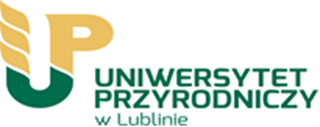 Nazwa zamówienia: „Budowa Centrum Badawczo-Wdrożeniowego i Dydaktycznego Innowacyjnych Technologii w Ogrodnictwie”Nr postępowania: EZ-p/PNO/45/2020INFORMACJA Z OTWARCIA OFERT Na podstawie art. 86 ust. 5 ustawy z dnia 29 stycznia 2004 r., Prawo zamówień publicznych (Dz.U. z 2019 r. poz. 1843) dalej również „Pzp” Zamawiajacy przekazuje następujące informacje:Kwota, jaką Zamawiający zamierza przeznaczyć na realizację zamówienia: 14 360 159,32 zł brutto.W niniejszym postępowaniu wpłynęło 5 ofert w określonym w specyfikacji istotnych warunków zamówienia terminie tj. 13.01.2021 do godziny 10.00.Otwarcia ofert dokonała komisja przetargowa  dnia 13.01.2021 r.,  o godz. 10.30. W postepowaniu oferty złożyli następujący wykonawcy:W celu wykazania braku podstaw do wykluczenia z postępowania w okolicznościach,  o których mowa w art. 24 ust. 1 pkt. 23 ustawy, w terminie 3 dni od zamieszczenia na stronie internetowej Zamawiającego informacji z otwarcia ofert, Wykonawcy przekazują Zamawiającemu oświadczenie, zgodnie z załącznikiem nr 8 do SIWZ, o przynależności lub braku przynależności  do tej samej grupy kapitałowej w rozumieniu ustawy z dnia 16 lutego 2007 r. o ochronie konkurencji i konsumentów (Dz. U. z 2019 r. poz. 369, 1571, 1667). Wraz ze złożeniem oświadczenia Wykonawca może przedstawić dowody, że powiązania z innym Wykonawcą nie prowadzą do zakłócenia konkurencji w przedmiotowym postępowaniu.  Przygotował: Dorota StankiewiczLp.Nazwa i adres wykonawcyCena oferty brutto w PLNOkres gwarancjiTermin wykonania zamówieniaWarunki płatności1.HARTBEX Przedsiębiorstwo Budowlane Sp. z o.o.Al. Mjr. Wacława Kopisto 8A/49635-315 Rzeszów13 837 500,00 zł60  miesięcyZgodnie z SIWZ tj. do 30 czerwca 2022 r.Zgodnie z SIWZ2.Konsorcjum firm:Lider- Grupa PMM Sp. z o.o.ul. Koralowa 10/1520-583 LublinPartner- EKBUD Sp. z o.o.20-445 Lublinul. Zemborzycka 57 E16 494 300,00 zł60  miesiecyZgodnie z SIWZtj. do 30 czerwca 2022 r.Zgodnie z SIWZ3.TEXOM Sp. z o.o. Al. Pokoju 1; 31-548 Kraków13 988 869,95 zł60  miesiecyZgodnie z SIWZ do 30 czerwca 2022 r.Zgodnie z SIWZ4.ERBUD Spółka Akcyjna ul. Klimczaka 1; 02-797 Warszawa13 718 190,00 zł60 miesięcyZgodnie z SIWZ do 30 czerwca 2022 r.Zgodnie z SIWZ5.Marcin Chocyk prowadzący działalność gospodarczą pod firmą  Chocyk Marcin Media- Budul. Żywiecka 14; 20-870 Lublin8 275 440,00 zł60 miesiecyZgodnie z SIWZ do 30 czerwca 2022 r.Zgodnie z SIWZ